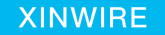 新余新钢金属制品有限公司XINYU  XINSTEEL  Metal Products Co., Ltd.地址: 中国江西省新余市高新产业园渝东大道3089号  邮编: 338004电话:0790-6460182  传真:0790-6460188 报 价 单FAX：说明： 合同有效期为（2020年8月10日至2020年12月30日）。中标价格，以总费用最低为标。3、以两票（备件和安装、拆除劳务）结算，付款期，验收合格收到发票后180天。4、安全工作：由安装单位（乙方）负责。5. 要求现场清理完毕，做到安全、文明卫生。6、交货期及验收： 交货期，以签订合同后20天内全部完工，交付使用。  验收：以甲方验收为准。                                             报价单位（盖章）：                                                时间： 投标单位名称（乙方）：编号:XXMP-20200805 LB   联系人: 日期: 2020.8.5电话：甲方联系人：姚亮明13907909709名  称规格原生产厂/品牌数量 到厂总价（含税说明1)电动葫芦（含小车、吊钩)CD10T*9M（江阴）凯澄起重机械公司1 套     标明含税率2)电动葫芦（含小车、吊钩)CD5T*6M（江阴）凯澄起重机械公司1 套     标明含税率3）安装新葫芦费用2 台劳务4）拆除原葫芦费用2 台劳务合计总费用（元）说明：1）报价单位必须具有国家要求经营相应资质。2）比价单要加盖章和密封。3）必须在截止时间（2020年8月7日9：00前）内返回，否则比价单无效。收件地址：邮编338004，江西新余市高新区渝东大道3089号，新余新钢金属制品有限公司  姚亮明 收说明：1）报价单位必须具有国家要求经营相应资质。2）比价单要加盖章和密封。3）必须在截止时间（2020年8月7日9：00前）内返回，否则比价单无效。收件地址：邮编338004，江西新余市高新区渝东大道3089号，新余新钢金属制品有限公司  姚亮明 收说明：1）报价单位必须具有国家要求经营相应资质。2）比价单要加盖章和密封。3）必须在截止时间（2020年8月7日9：00前）内返回，否则比价单无效。收件地址：邮编338004，江西新余市高新区渝东大道3089号，新余新钢金属制品有限公司  姚亮明 收说明：1）报价单位必须具有国家要求经营相应资质。2）比价单要加盖章和密封。3）必须在截止时间（2020年8月7日9：00前）内返回，否则比价单无效。收件地址：邮编338004，江西新余市高新区渝东大道3089号，新余新钢金属制品有限公司  姚亮明 收说明：1）报价单位必须具有国家要求经营相应资质。2）比价单要加盖章和密封。3）必须在截止时间（2020年8月7日9：00前）内返回，否则比价单无效。收件地址：邮编338004，江西新余市高新区渝东大道3089号，新余新钢金属制品有限公司  姚亮明 收说明：1）报价单位必须具有国家要求经营相应资质。2）比价单要加盖章和密封。3）必须在截止时间（2020年8月7日9：00前）内返回，否则比价单无效。收件地址：邮编338004，江西新余市高新区渝东大道3089号，新余新钢金属制品有限公司  姚亮明 收